設計需求：請把你印象中對物業系的定義，與想法以白底黑圖的方式呈現於衣服背面，並同時融入設計的概念將物業與設計結合。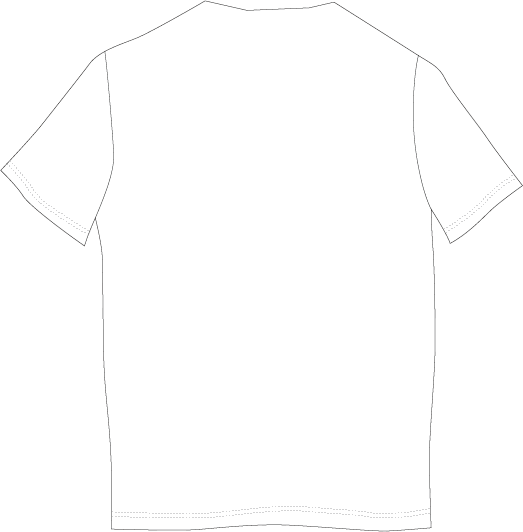 作品名稱：設計理念：系所：               姓名：             學號：             班級：               連絡電話：